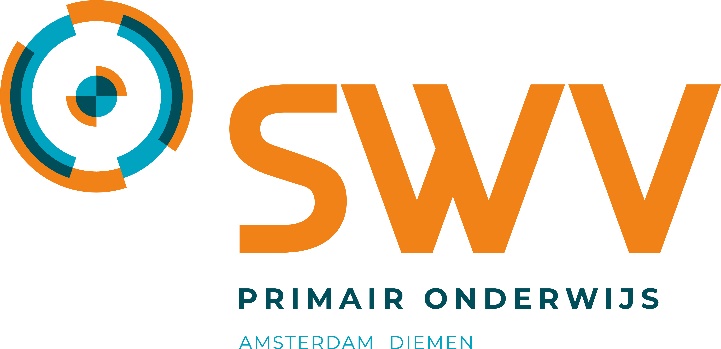 Aanvraag 
toelaatbaarheidsverklaring 
-  voor een kind vanuit een voorschoolse voorzieningOnderwijsbehoefte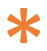 Op de voorschoolse voorzieningDE GROEPHET FUNCTIONEREN OP DE GROEPEXTRA ONDERSTEUNING In de thuissituatieVisie van de oudersOnderwijsbehoefte van de leerlingBeschrijf hier de onderwijsbehoefte van de leerling; wat heeft hij/zij nodig binnen het onderwijs?Waarom kan school niet aan deze onderwijsbehoefte voldoen?Motiveer hier waarom je niet aan deze onderwijsbehoefte kan voldoen.Hoe groot is de groep?Hoe veel begeleiders zijn er? Hoe veel dagdelen komt de leerling naar de groep?Wanneer is de leerling hier gestart?Interesse/spelenInteresse/spelenProtectieve factorenBelemmerende factoren- - - - - - - - - - Overige opmerkingenSociaal emotioneel en gedragSociaal emotioneel en gedragProtectieve factorenBelemmerende factoren- - - - - - - - - - Overige opmerkingenUitvoering van taakjes / spelenUitvoering van taakjes / spelenProtectieve factorenBelemmerende factoren- - - - - - - - - - Overige opmerkingenSpraak-/taalontwikkelingSpraak-/taalontwikkelingProtectieve factorenBelemmerende factoren- - - - - - - - - - Overige opmerkingenMotoriekMotoriekProtectieve factorenBelemmerende factoren- - - - - - - - - - Overige opmerkingenZelfredzaamheid (zindelijk, aankleden, eten en drinken)Zelfredzaamheid (zindelijk, aankleden, eten en drinken)Protectieve factorenBelemmerende factoren- - - - - - - - - - Overige opmerkingenExtra ondersteuning en evaluatieVoeg als bijlage een verslag toe over de extra ondersteuning op de voorschoolse voorzie, mét een recente evaluatie. In dit vak kun je hierover een toelichting schrijven. Is er geen extra ondersteuning geweest? Geef hier dan aan waarom niet.Interesse in spelenOmschrijf hier hoe dit onderdeel gaat in de thuissituatie.Sociaal-emotioneel en gedragOmschrijf hier hoe dit onderdeel gaat in de thuissituatie.Spraak-/taalontwikkelingOmschrijf hier hoe dit onderdeel gaat in de thuissituatie.MotoriekOmschrijf hier hoe dit onderdeel gaat in de thuissituatie.Zelfredzaamheid (zindelijk, aankleden, eten en drinken)Omschrijf hier hoe dit onderdeel gaat in de thuissituatie.Visie van oudersBeschrijf hier wat de visie van ouders is over een verwijzing naar een vorm van speciaal (basis)onderwijs.